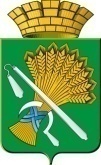 ГЛАВА КАМЫШЛОВСКОГО ГОРОДСКОГО ОКРУГАП О С Т А Н О В Л Е Н И Еот 15.05.2017 года  № 466г. Камышлов Об организации пункта приема жидких бытовых отходов на территории Камышловского городского округаВ соответствии с Федеральным законом Российской Федерации от 06.10.2003 года № 131-ФЗ «Об общих принципах организации местного самоуправления в Российской Федерации», Устава Камышловского городского округа, на основании Правил благоустройства, обеспечения санитарного содержания территории Камышловского городского округа, утвержденных решением Думы Камышловского городского округа №297 от 14.05.2009г. (с изменениями и дополнениями), в целях обеспечения чистоты и порядка на территории Камышловского городского округа, и.о. главы Камышловского городского округаПОСТАНОВИЛ:Рекомендовать Муниципальному унитарному предприятию "Водоканал Камышлов" организовать место для размещения (слива) жидких бытовых отходов с территории Камышловского городского округа по адресу: г. Камышлов, ул. Боровая, 1 а, расположенной в 447 м от ул. Боровая в сторону лесного массива  у колодца № 264 вблизи опоры электроснабжения № 37 (схема прилагается).Исполнительному директору Муниципального унитарного предприятия "Водоканал Камышлов" обеспечить прием жидких бытовых отходов в точке слива, определенной настоящим постановлением, от юридических и физических лиц Камышловского городского округа.Юридическим и физическим лицам Камышловского городского округа осуществлять слив жидких бытовых отходов, месторасположение точки слива по адресу: г. Камышлов, ул. Боровая, 1 а, расположенной в 447 м от ул. Боровая в сторону лесного массива  у колодца № 264 вблизи опоры электроснабжения № 37.Ответственность за содержание места для сбора жидких бытовых отходов возложить на исполнительного директора Муниципального унитарного предприятия «Водоканал Камышлов» А. Г.  Малышева.Опубликовать настоящее постановление в газете «Камышловские известия» и разместить на официальном сайте Камышловского городского округа в информационно-коммуникационной сети «Интернет»Контроль над исполнением настоящего постановления возложить на заместителя главы администрации Камышловского городского округа  Тимошенко О.Л.И.о. главы Камышловского городского округа                                            А. В. Половников